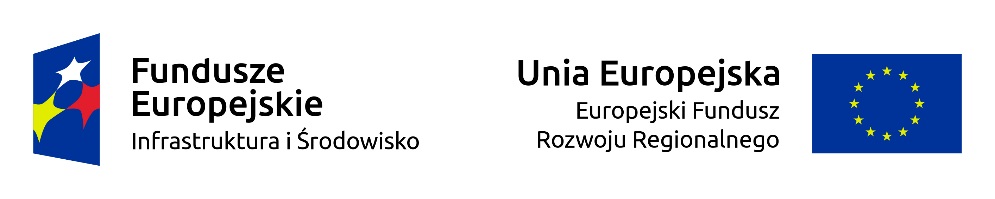 INSTRUKCJA DLA WYKONAWCÓW WRAZ Z ZAŁĄCZNIKAMIGmina Miasto Koszalin, ul. Rynek Staromiejski 6-7, 75 – 007 Koszalin, zwanym 
w treści umowy Zamawiającym reprezentowanym przez:Dyrektora Zarządu Dróg Miejskich w Koszalinie, na podstawie pełnomocnictwa 
Nr 207/735/16 z dnia 04.01.2016 r. jako realizator projektuAdres realizatora projektu:W imieniu Zamawiającego zadanie będzie realizowała jego jednostka organizacyjna – Zarząd Dróg Miejskich w Koszalinie, ul. Połczyńska 24, 75-815 Koszalin 
tel. 094 311 80 60, fax 342 54 19strona internetowa zdm.koszalin.bip.net.ple-mail: zdm@zdm-koszalin.plWszelkie pisma i pytania oraz składane oferty Wykonawcy powinni kierować na adres Zarząd Dróg Miejskich w Koszalinie, ul. Połczyńska 24, 75-815 Koszalin.Obowiązującym językiem jest język polski.Oznaczenie postępowania.1) 	Postępowanie, którego dotyczy niniejszy dokument oznaczone jest znakiem:  TI.4210.17.2015.2)  Wykonawcy winni we wszelkich kontaktach z Zamawiającym powoływać się na wyżej podane oznaczenie.Postępowanie nie podlega ustawie z dnia 29 stycznia 2004 r. Prawo zamówień publicznych (tekst jednolity Dz. U. 2015 r., poz.2164 z póżn. zmian.) – wartość zamówienia nie przekracza wyrażonej w złotych kwoty 30 000 euro (art. 4 ust. 8 PZP).Przedmiotem zamówienia jest „Wykonanie i montaż tablic informacyjno - pamiątkowych”Zakres prac do wykonania: - 6 szt. tablic informacyjno - pamiątkowych o powierzchni 6 m2 każda wraz z montażem dla projektu pn.: Usprawnienie drogi krajowej nr 11 w Koszalinie. Lokalizacja tablic: ul. Gnieźnieńska – granica miasta Koszalinaul. Gnieźnieńska – skrzyżowanie z ul. Kamieniarską i ul. I. Paderewskiegoul. Krakusa i Wandy – na wysokości Ronda Solidarnościul. Krakusa i Wandy – przed skrzyżowaniem z ul. Zwycięstwa, na wysokości starego budynku PKSul. Al. Armii Krajowej  - przed skrzyżowaniem z ul. Zwycięstwa, na wysokości galerii KOSMOSul. Al. Armii Krajowej  - przed skrzyżowaniem świetlnym przed skrętem na ul. MorskąDokładna lokalizacja tablic będzie ustalona przez Zamawiającego po wyborze najkorzystniejszej oferty .Zakres zamówienia obejmuje:zaprojektowanie i wykonanie tablic informacyjno – pamiątkowych według wytycznych dla beneficjentów CUPT w zakresie wypełniania obowiązków informacyjno -  promocyjnych,wykonanie zaprojektowanych tablic informacyjno – pamiątkowych – po ich formalnej akceptacji przez Zamawiającego / CUPT,dostawę i montaż tablic informacyjno – pamiątkowych dla miejsc wskazanych przez Zamawiającego.Tablica powinna zawierać:nazwę beneficjenta – Gmina Miasto Koszalin,tytuł projektu – Usprawnienie drogi krajowej nr 11 w Koszalinie,cel projektu – Celem projektu jest zwiększenie dostępności transportowej Koszalina 
i Pomorza Środkowego.,zestaw logo – znaki FE i UE,adres portalu www.mapadotacji.gov.plCPV 79.34.22.00-5 – Usługi w zakresie promocjiTermin realizacji zamówienia:	 do 30.01.2017 r.Okres rękojmi i gwarancji jakości - minimalny okres wynosi 36 miesięcy, maksymalny 60 miesięcy.1. Zawiadomienia, wyjaśnienia, oświadczenia, wnioski oraz wszelkie inne informacje przekazywane przez Zamawiającego i Wykonawców będą przekazywane pisemnie lub faksem.     Zamawiający dopuszcza również przekazywanie ww. dokumentów za pomocą poczty elektronicznej (skan pisma) na adres: zdm@zdm-koszalin.pl.Powyższe nie dotyczy: oferty, umowy.2. Osobą uprawnioną do bezpośredniego kontaktowania się z Wykonawcami jest: Pani Stanisława Chmielewska Kierownik Działu   –  tel. 94 311-80-48O zamówienie może ubiegać się wykonawca, który:-  posiada uprawnienia do wykonywania określonej działalności lub czynności, jeżeli ustawy nakładają obowiązek posiadania takich uprawnień,-  posiada doświadczenie w zakresie realizacji instrumentów informacyjno-promocyjnych dla projektów współfinansowanych ze środków publicznych w ramach programów wspólnotowych lub krajowych.Wykonawca może złożyć tylko jedną ofertę, zawierającą jedną, jednoznacznie opisaną propozycję. Złożenie większej liczby ofert spowoduje odrzucenie wszystkich ofert złożonych przez tego Wykonawcę. Oferta musi obejmować całość zamówienia. Oferta winna zawierać:Prawidłowo wypełniony formularz „OFERTA” (Formularz nr 1);Wyceniony Przedmiar Usług (Formularz nr 2);Aktualny odpis z właściwego rejestru lub Centralnej Ewidencji i Informacji 
o Działalności Gospodarczej Rzeczpospolitej Polskiej, jeżeli odrębne przepisy wymagają wpisu do rejestru lub ewidencji, wystawiony nie wcześniej niż 6 miesięcy przed upływem terminu składania ofert;Wykaz wykonanych usług w okresie ostatnich 3 lat odpowiadających swoim rodzajem i wartością usługom stanowiącym przedmiot zamówienia tj. zaprojektowanie i wykonanie 2 szt. tablic informacyjno - pamiątkowych dla projektów dofinansowywanych ze środków UE - z podaniem ich wartości, przedmiotu, dat wykonania i odbiorców wraz z załączeniem dokumentów potwierdzających, że usługi te zostały wykonane należycie (referencje) – Formularz nr 3. Oferta musi być podpisana przez Wykonawcę. Ofertę należy podpisać zgodnie z zasadami reprezentacji wskazanymi we właściwym rejestrze lub Centralnej Ewidencji i Informacji 
o Działalności Gospodarczej Rzeczpospolitej Polskiej. Jeżeli osoba/osoby podpisujące ofertę działają na podstawie pełnomocnictwa, to pełnomocnictwo to musi w swej treści wyraźnie wskazywać uprawnienie do podpisania oferty. Zamawiający uznaje, że pełnomocnictwo do podpisania oferty obejmuje także dokonywanie czynności wymienionych w pkt 7 i 8. Pełnomocnictwo to musi zostać złożone jako część oferty i musi być w oryginale lub kopii poświadczonej za zgodność 
z oryginałem przez notariusza.Oferta winna być sporządzona z zachowaniem formy pisemnej pod rygorem nieważności (ręcznie, na maszynie do pisania lub w postaci wydruku).Każda poprawka w treści oferty, a w szczególności każde przerobienie, przekreślenie, uzupełnienie, nadpisanie, przesłonięcie korektorem, etc. musi być parafowane przez Wykonawcę.Każda zawierająca jakąkolwiek treść strona oferty musi być podpisana lub parafowana przez Wykonawcę. Ofertę należy umieścić w zamkniętym opakowaniu, uniemożliwiającym odczytanie jego zawartości bez uszkodzenia tego opakowania. Opakowanie winno być oznaczone nazwą (firma) i adresem Wykonawcy tak by można je było odesłać bez otwierania, jeżeli oferta wpłynie po terminie oraz opisane następująco:Zarząd Dróg Miejskich w Koszalinieul. Połczyńska 2475-815 Koszalinposiadające oznaczenie: Oferta na zadanie:  „Wykonanie i montaż tablic informacyjno - pamiątkowych” Znak:  TI.4210.17.2015.     Nie otwierać przed dniem  23.12.2016 r. godz. 10:00Przed upływem terminu składania ofert, Wykonawca może wycofać ofertę lub wprowadzić zmiany do złożonej oferty. Oświadczenie o wycofaniu lub zmianach winno być doręczone Zamawiającemu na piśmie pod rygorem nieważności przed upływem terminu składania ofert. Oświadczenie winno być opakowane tak, jak oferta, 
a opakowanie winno zawierać dodatkowe oznaczenie wyrazem: „WYCOFANIE” lub „ZMIANA”.Ofertę w formie i treści zgodnej z niniejszą Instrukcja dla Wykonawców należy złożyć 
w siedzibie Zarządu Dróg Miejskich w Koszalinie, ul. Połczyńska 24, 75-815 Koszalin (SEKRETARIAT)
w nieprzekraczalnym terminie do dnia 23.12.2016 r. godz. 10:00 Oferty otrzymane przez Zamawiającego po terminie składania ofert zostaną niezwłocznie zwrócone Wykonawcom.  Za najkorzystniejszą zostanie uznana oferta zawierająca najkorzystniejszy bilans punktów w kryteriach: Powyższym kryteriom Zamawiający przypisał następujące znaczenie:1) Cena(C) - waga 85 pktKryterium „cena” będzie rozpatrywane na podstawie ceny całkowitej brutto podanej przez Wykonawcę w Formularzu oferty Sposób przyznania punktów w kryterium „cena” :               najniższa oferowana cena bruttoC  =  -----------------------------------------------    x 85			              cena brutto oferty ocenianejMaksymalna ilość punktów według kryterium „cena” to 85 punktów.Wynik działania zostanie zaokrąglony do dwóch miejsc po przecinku.Rękojmia i gwarancja jakości udzielona przez Wykonawcę (RG) – maksymalnie 15 punktówWymagany minimalny okres rękojmi i gwarancji jakości wynosi 36 miesięcy, maksymalny 60 miesięcy.
Kryterium „Rękojmia i gwarancja jakości udzielona przez Wykonawcę” Zamawiający będzie przyznawał punkty według wzoru: Brak podania okresu rękojmi i gwarancji jakości w Formularzu  nr 1 „Oferta” spowoduje, że Zamawiający przyjmie okres rękojmi i gwarancji 36 miesięcy. 3) za najkorzystniejszą uznana zostanie oferta, która uzyska najwyższą liczbę punktów (Sp), będącą sumą punktów przyznanych w poszczególnych kryteriach i obliczonych 
wg poniższego wzoru :

                                                                Sp = C + RGGdzie:Sp – suma punktów przyznana Wykonawcy w kryteriach: cena oferty, rękojmia i gwarancja jakości udzielona przez WykonawcęC – ilość punktów przyznanych w kryterium CenaRG – ilość punktów przyznanych w kryterium Rękojmi i Gwarancji jakości udzielonej przez WykonawcęZamawiający wybierze ofertę najkorzystniejszą na podstawie kryteriów oceny ofert określonych w Instrukcji dla Wykonawców. Jeżeli Wykonawca, którego oferta została wybrana, uchyla się od zawarcia umowy, Zamawiający może wybrać ofertę najkorzystniejszą spośród pozostałych ofert.W celu uniknięcia konfliktu interesów, zamówienie nie może być udzielone podmiotom powiązanym osobowo lub kapitałowo z Zamawiającym. Przez powiązania kapitałowe lub osobowe rozumie się wzajemne powiązania między Zamawiającym lub osobami upoważnionymi do zaciągania zobowiązań w imieniu Zamawiającego lub osobami wykonującymi w imieniu Zamawiającego czynności związane z przygotowaniem 
i przeprowadzeniem procedur wyboru wykonawcy a wykonawcą, polegające w szczególności na:a) uczestniczeniu w spółce jako wspólnik spółki cywilnej lub spółki osobowej,b) posiadaniu co najmniej 10% udziałów lub akcji,c) pełnieniu funkcji członka organu nadzorczego lub zarządzającego, prokurenta, pełnomocnika,d) pozostawaniu w związku małżeńskim, w stosunku pokrewieństwa lub powinowactwa w linii prostej, pokrewieństwa drugiego stopnia lub powinowactwa drugiego stopnia w linii bocznej lub w stosunku przysposobienia, opieki lub kurateli.Cena zostanie wyliczona przez Wykonawcę w Wycenionym przedmiarze usług.Cena powinna być wyrażona w złotych polskich, z dokładnością do dwóch miejsc po przecinku i obejmować całkowity koszt wykonania zamówienia.Wykonawca określi ceny jednostkowe i wartości dla wszystkich pozycji wymienionych w Wycenionym przedmiarze usług.Ceny jednostkowe określone przez Wykonawcę w Wycenionym przedmiarze usług zostaną ustalone na okres ważności umowy i nie będą podlegały zmianom.Cena podana przez Wykonawcę w ofercie powinna zawierać podatek od towarów i usług (VAT) w wysokości 23% oraz ewentualne upusty zastosowane przez Wykonawcę. OFERTA - formularz nr 1Wyceniony przedmiar usług - formularz nr 2Doświadczenie Wykonawcy – formularz nr 3Wzór umowy w sprawie zamówienia publicznego, jaką zamawiający podpisze 
z wybranym wykonawcą wraz z wzorem karty gwarancyjnej.Wymagania CUPT – obowiązki informacyjne beneficjenta. DZIAŁ I     Zamawiający		DZIAŁ II     Tryb udzielenia zamówienia		DZIAŁ III    Opis przedmiotu zamówienia		DZIAŁ IV     Termin realizacji zamówienia oraz okres gwarancji i rękojmi 		DZIAŁ V     	Sposób porozumiewania się Zamawiającego i Wykonawcy, wskazanie osób uprawnionych do porozumiewania się z Wykonawcami		DZIAŁ VI     Opis warunków udziału w postępowaniu		DZIAŁ VII     Opis sposobu przygotowania ofert		DZIAŁ VIII     Miejsce i termin składania oraz otwarcia ofert		DZIAŁ IX     Opis kryteriów wyboru oferty najkorzystniejszej, z podaniem wag tych kryteriów i sposobu oceny ofertNazwa kryteriumSymbolWaga Cena ofertyC85% = 85 pktRękojmia i gwarancja jakości udzielona przez WykonawcęRG15% = 15 pkt.Razem 100%=100 pktRękojmia i gwarancja jakości udzielona przez Wykonawcę60 miesięcy48 miesięcy36 miesięcyPunkty15105
		DZIAŁ X     Informacja na temat zakresu wykluczenia
		DZIAŁ XI     Opis sposobu obliczenia ceny oferty		DZIAŁ XII    Załączniki